Chem 452 - Fall 2012 - Quiz 2
(Take Home, due Monday, 22. Oct)You may discuss with others strategies for answering these questions, but what you hand in should represent your own work. You must show all calculations to receive full credit. Units are very important.According the Michaelis-Menten equation, what is the vo/Vmax ratio when [S] = 3 KM?If KM = 3 mM, and vo = 35 μmol/(mL•s) when [S] = 3 mM, what is the velocity, vo, for the reaction when [S] = 18 mM?The following kinetic data were obtained for an enzyme in the absence of an inhibitor, and in the presence of two different inhibitors, (A) and (B), each at a concentration of 10.0 mM. Assume the total enzyme concentration, [E]T, is the same for each experiment.Determine Vmax and KM for the uninhibited enzyme.Determine the type of inhibition and the dissociation constant, KI, for inhibitor binding to the enzyme, for the two experiments that contain an inhibitor.Hexokinase catalyzes the first reaction in glycolysis and phosphorylates D-glucose to D-glucose 6-phosphate using ATP as the source of the phosphate: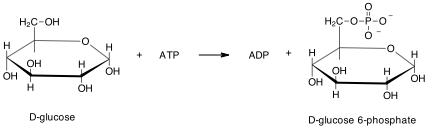 Under conditions of pH 7, 25°C and a Hexokinase concentration of 3.0 nmol/mL, the KM for Hexokinase for the substrate glucose was determined to be 3.0 x 10-4 M. When the glucose concentration was set to 160 μΜ, the initial rate of the reaction was found to be 65.0 μmol/(mL•s).What is Vmax for Hexokinase under these conditions?What is the turnover number for Hexokinase under these conditions?What is the catalytic efficiency for Hexokinase under these conditions?Does Hexokinase display “catalytic perfection” under these conditions?What determines the ultimate speed limit of an enzyme-catalyzed reaction? That is, what is it that imposes a physical limit on catalytic perfection?In a sentence, describe Hexokinase based on its Enzyme Commission (EC) number. For example, the EC number for the enzyme Chymotrypsin is 3.4.21.1, which tells us that Chymotrypsin (3.4.21.1) is a hydrolase (3.4.21.1) and serine type endopeptidase (3.4.21.1) that cleaves peptide bonds (3.4.21.1).Both myoglobin and hemoglobin function as oxygen binding proteins,Each contains an Fe2+ ion, which desires to interacts with six ligands. Describe the six ligand interactions that an Fe2+ ion in oxymyoglobin.The distal histidine, while not one of the ligands for the Fe2+ ion, nonetheless plays some important roles with respect to oxygen binding by hemoglobin. Describe two of these.Using the axes provided below, illustrate how the binding of oxygen to myoglobin differs from that for hemoglobin. Draw your curves showing myoglobin with a P50 of 5 torr and showing hemoglobin with a P50 of 25 torr (Be sure to label your curves.)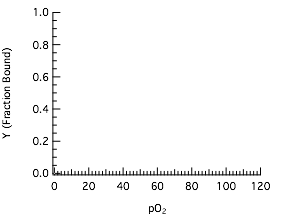 Explain how the behaviors illustrated above optimize myoglobin and hemoglobin for their different physiological roles.If the pO2 in the lungs is 100 torr, and the pO2 in active muscles is 25 torr, assuming a Hill coefficient of n = 2.8 for hemoglobin, what percentage of the O2 picked up by the hemoglobin in the lungs will be released to the myoglobin in the muscles?When muscles are actively oxidizing food stuffs to extract the chemical energy they need for muscle contractions, they produce acidic byproducts, which decreases the pH in the muscle tissues.Describe the effect that this has on the structure of hemoglobin.Describe the effect that this has for the P50 for hemoglobin.[S] {mM}without inhibitorvo {μmol/(mL•s)}with inhibitor Avo {μmol/(mL•s)}with inhibitor Bvo {μmol/(mL•s)}0.00.00.00.01.03.63.22.62.06.35.34.54.010.07.87.18.014.310.110.212.016.711.311.9